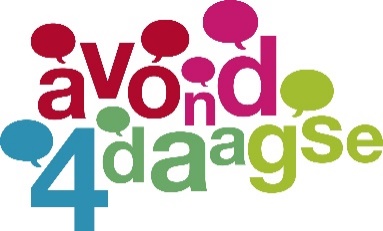 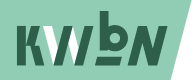 Medaille-overzicht van: ____________________________________Contactpersoon: _________________________________________06-nummer:  ___________________________________________Deze gegevens worden één week na de Avond4daagse vernietigd.Controle:	05 km totaal: 	_____ 		x € 5,50 = € _________		10 km totaal: 	_____ 		x € 5,50 = € _________Totaal	aantal medailles: 	_____		x € 5,50 = € ________Totaal	aantal vaantjes: 	_____		x € 3,00 = € ________TOTAAL:						     €_______Onze groepsleiders zijn ouder dan 18 jaar.Leden van onze groep worden opgeroepen uitsluitend op de fiets of lopend naar de startlocatie te komen en geen fietsparkeeroverlast te bezorgen aan de omgeving van de startlocatie.Wij delen alleen medailles uit aan kinderen die daadwerkelijk vier avonden gewandeld hebben.Alleen dit formulier inzenden naar info@avond4daagsehouten.nl12345678910Totaal0510Totaal